New Spellings – SS group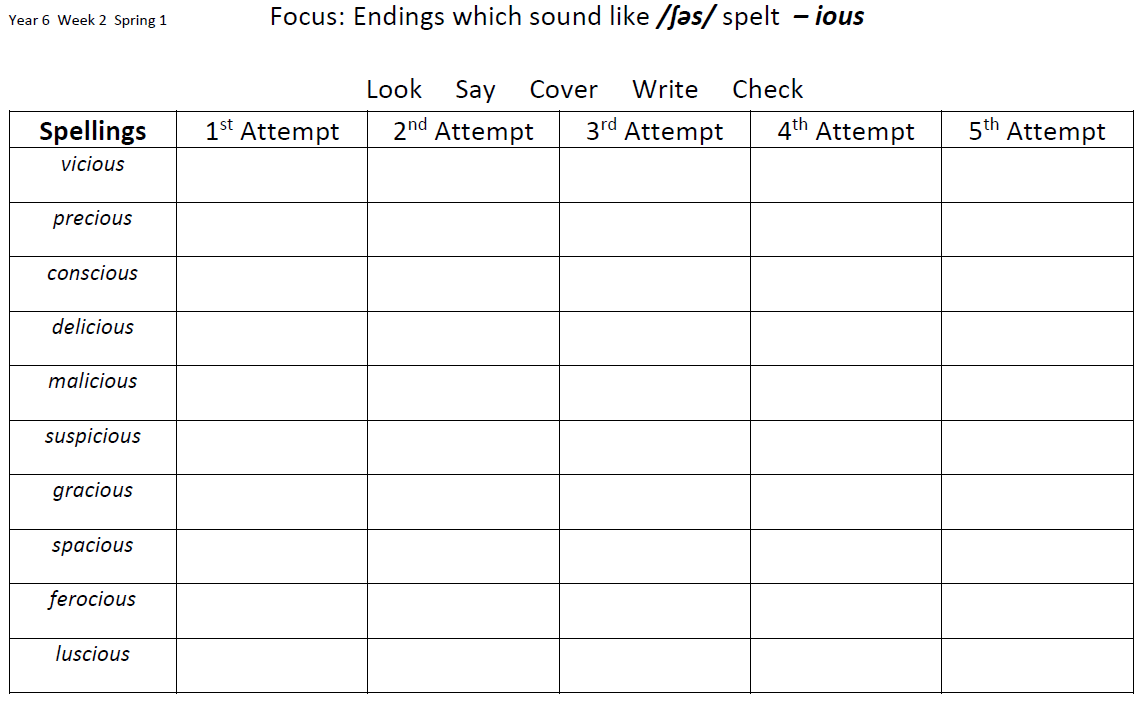 Mrs Bird’s group officialspecialartificialconfidentialessentialtorrentialpartialcrucialpalatialfacial